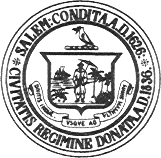 Dominick Pangallo Mayor(*weather permitting)Cars must be removed from both sides of the street. No Parking/Tow Zone signs will be posted, and parking will be prohibited from 7:00 a.m. to 3:00 p.m. These regulations will be strictly enforced by the Police Department. Cars will be ticketed and towed if they are not removed from the street.Please help us keep our city clean by removing your car from the street during your scheduled sweeping day. Prior to your scheduled sweep the City will be blowing debris from sidewalks into the curb line on the street.(Please note: Certain weather conditions prohibit the use of the street sweepers: during moderate to heavy rainfall and extreme cold temperatures, sweepers will not be able to operate. Any postponement or cancellation will be posted on www.salem.com)Point Neighborhood Street Listingfor more information, please contact the Department of Public Works at 978-744-3302PLEASE SAVE THIS SCHEDULE FOR FUTURE REFERENCEDominick Pangallo Mayor(*Dependiendo del clima)Autos deben de ser movidos de ambos lados de la calle. Letreros de: No Estacionamiento/Zona de remolque estarán publicados y estacionamiento estará prohibido de 7:00 a.m. a 3:00 p.m. Estas regulaciones serán ejecutadas estrictamente por medio del Departamento de Policía. Autos recibirán multas y serán remolcados si no son movidos de las calles.Por favor ayúdenos a mantener nuestra Ciudad limpia y no estacione su vehículo en los días de la limpieza.El día antes de la barrida de su calle es el tiempo perfecto para que los residentes también pueden barrer la arena, tierra o desechos desde la acera al borde de la calle, favor de no hacer montones de tierra o pilas ya que será difícil para la barredora poder recoger.(Favor de anotar que existen condiciones de tiempo (lluvias fuertes, temperaturas frías) que no permitirá el uso del equipo para barrer las calles. Cualquier aplazamiento o cancelación será anunciado en la página de web: www.salem.com )Lista de Calles en el Vecindario del PuntoPara más información, favor de llamar al Departamento de Obras Publicas al 978 744-3302.FAVOR DE GUARDAR ESTE HORARIO DE REFERENCIAChase StreetNaumkeag StreetPrince Street PlaceCongress StreetPalmer StreetSalem StreetDow StreetPark StreetWard StreetHarbor StreetPeabody StreetHarrison AvenuePerkins StreetLeavitt StreetPingree StreetLynch StreetPrince StreetChase StreetNaumkeag StreetPrince Street PlaceCongress StreetPalmer StreetSalem StreetDow StreetPark StreetWard StreetHarbor StreetPeabody StreetHarrison AvenuePerkins StreetLeavitt StreetPingree StreetLynch StreetPrince Street